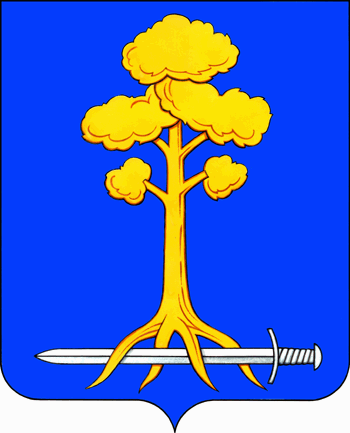 МУНИЦИПАЛЬНОЕ ОБРАЗОВАНИЕСЕРТОЛОВСКОЕ ГОРОДСКОЕ ПОСЕЛЕНИЕВСЕВОЛОЖСКОГО МУНИЦИПАЛЬНОГО РАЙОНАЛЕНИНГРАДСКОЙ ОБЛАСТИАДМИНИСТРАЦИЯП О С Т А Н О В Л Е Н И Е___________________						                                                                                 	          № _____г. СертоловоОб утверждении Порядка осуществления бюджетных полномочий главных администраторов (администраторов)доходов бюджета МО СертоловоВ соответствии с пунктом 4 статьи 160.1 Бюджетного кодекса Российской Федерации, приказом Министерства финансов Российской Федерации от 18.11.2022 г. №172н «Об утверждении общих требований к регламенту реализаций полномочий администратора доходов бюджета по взысканию дебиторской задолженности по платежам в бюджет, пеням и штрафам по ним», Уставом муниципального образования Сертоловское городское поселение Всеволожского муниципального района Ленинградской области, Положением «О бюджетном процессе в муниципальном образовании Сертоловское городское поселение Всеволожского муниципального района Ленинградской области», утвержденным решением совета депутатов МО Сертолово от 03.07.2012 г. № 27, администрация МО СертоловоПОСТАНОВЛЯЕТ:1. Утвердить Порядок осуществления бюджетных полномочий главных администраторов (администраторов) доходов бюджета МО Сертолово (далее - Порядок) согласно приложению к настоящему постановлению.2. Администраторам доходов бюджета МО Сертолово в месячный срок со дня вступления в силу настоящего постановления разработать и установить по согласованию с соответствующими главными администраторами доходов бюджета МО Сертолово регламенты реализации полномочий администратора доходов бюджета по взысканию дебиторской задолженности по платежам в бюджет МО Сертолово, пеням и штрафам по ним.3. Настоящее постановление вступает в силу после опубликования (обнародования) на официальном сайте администрации МО Сертолово (http://mosertolovo.ru/).4. Контроль за исполнением постановления возложить на заместителя главы администрации по финансам и экономике – председателя комитета финансов и экономики администрации МО Сертолово.Глава администрации                                                                 Ю.А. ХодькоПРИЛОЖЕНИЕк постановлениюадминистрации МО Сертоловоот _________________№_____Порядок осуществления бюджетных полномочий главных администраторов (администраторов) доходов бюджета МО Сертолово Общие положения1.1. Настоящий Порядок разработан в соответствии со статьей 160.1 Бюджетного кодекса Российской Федерации устанавливает бюджетные процедуры, выполняемые при осуществлении органами местного самоуправления МО Сертолово, структурными (функциональными) подразделениями администрации МО Сертолово, наделенными правами юридического лица, казенными учреждениями, находящимися в их ведении, бюджетных полномочий главных администраторов (администраторов) доходов бюджета МО Сертолово (далее - главные администраторы, администраторы доходов).При отсутствии администраторов доходов, находящихся в ведении главного администратора доходов, главный администратор доходов осуществляет функции главного администратора и администратора доходов.1.2. Настоящий Порядок регулирует вопросы, связанные с формированием прогноза доходной части бюджета МО Сертолово (далее – местного бюджета), анализом исполнения доходов местного бюджета, организацией ведения бюджетного учета, составлением бюджетной отчетности, организацией работы по уточнению невыясненных поступлений в местный бюджет, возвратом излишне или ошибочно уплаченных платежей, взаимодействием с комитетом финансов и экономики администрации муниципального образования Сертолово Ленинградской области (далее – комитет финансов) как органом, осуществляющим формирование доходной части проекта местного бюджета и организацию исполнения бюджета, и Управлением Федерального казначейства по Ленинградской области, осуществляющим учет и распределение доходов, поступивших в бюджетную систему Российской Федерации.1.3. Понятия и термины, принимаемые в настоящем Порядке, используются в значениях, определенных Бюджетным кодексом Российской Федерации.1.4. Настоящим Порядком под администрируемыми поступлениями понимаются виды, подвиды доходов, закрепленные за главными администраторами доходов.Закрепление за органами местного самоуправления МО Сертолово, структурными подразделениями администрации МО Сертолово, казенными учреждениями, находящимися в их ведении Сертолово бюджетных полномочий главного администратора (администратора) доходов производится с учетом выполняемых ими функций.Перечень главных администраторов доходов формируется в соответствии с постановлением Правительства Российской Федерации от 16.09.2021 № 1569 «Об утверждении общих требований к закреплению за органами государственной власти (государственными органами) субъекта Российской Федерации, органами управления территориальными фондами обязательного медицинского страхования, органами местного самоуправления, органами местной администрации полномочий главного администратора доходов бюджета и к утверждению перечня главных администраторов доходов бюджета субъекта Российской Федерации, бюджета территориального фонда обязательного медицинского страхования, местного бюджета» и утверждается нормативным правовым актом администрации МО Сертолово.Бюджетные полномочия главных администраторов доходов2.1. Главный администратор доходов обладает следующими бюджетными полномочиями:а) формирует и утверждает перечень администраторов доходов бюджетов и распределение между ними доходных источников, закрепленных за главным администратором, а при отсутствии подведомственных администраторов доходов возлагает их полномочия на себя;б) формирует и предоставляет в комитет финансов в соответствии с правилами и (или) общими требованиями, установленными нормативными правовыми актами Российской Федерации, муниципальными правовыми актами МО Сертолово, следующие документы:–сведения, необходимые для составления проекта бюджета МО Сертолово на очередной финансовый год и на плановый период в сроки, определяемые администрацией МО Сертолово;–сведения, необходимые для составления и ведения кассового плана по доходам местного бюджета;–сведения о закрепленных за ним источниках доходов для включения в перечень источников доходов Российской Федерации и реестр источников доходов местного бюджета, в порядке, установленном постановлением администрации МО Сертолово;–предложения по детализации кодов подвидов администрируемых доходов местного бюджета;–аналитические материалы по исполнению доходной части местного бюджета в сроки и по форме, согласованные с комитетом финансов.в) осуществляет мониторинг поступлений администрируемых доходов в текущем финансовом году, представляет в комитет финансов обоснованные предложения по внесению изменений в доходную часть местного бюджета;г) формирует и предоставляет в комитет финансов бюджетную отчетность главного администратора доходов бюджетов по формам и в сроки, установленные нормативными правовыми актами Российской Федерации, Ленинградской области и муниципальными правовыми актами МО Сертолово;д) утверждает методику прогнозирования поступлений в бюджет МО Сертолово, включающую все доходы, в отношении которых он осуществляет полномочия главного администратора доходов, в соответствии с общими требованиями к такой методике, установленными Правительством Российской Федерации;е) 	осуществляет иные бюджетные полномочия, установленные Бюджетным Кодексом РФ и принимаемыми в соответствии с ним нормативными правовыми актами (муниципальными правовыми актами), регулирующими бюджетные правоотношения.2.2. В случае наделения подведомственного учреждения полномочиями администратора дохода, главный администратор доходов принимает правовой акт, в котором:– закрепляет за администратором доходов источники доходов бюджета МО Сертолово, полномочия по администрированию которых он осуществляет;– наделяет администратора доходов бюджетными полномочиями в соответствии с разделом 3 настоящего Порядка;– определяет порядок заполнения (составления) и отражения в бюджетном учете первичных учетных документов по администрируемыми доходам бюджета МО Сертолово или указывает нормативных правовых актов Российской Федерации, регулирующие данные вопросы;– определяет порядок и сроки сверки данных бюджетного учета администрируемых доходов местного бюджета в соответствии с нормативными правовыми актами Российской Федерации; – определяет порядок действий по уточнению невыясненных поступлений в соответствии с нормативными правовыми актами Министерства финансов Российской Федерации и Федерального казначейства;– определяет порядок возврата денежных средств физическим и юридическим лицам в случаях осуществления ими платежей, являющихся источниками формирования доходов бюджетов бюджетной системы Российской Федерации, в соответствии с порядками, установленными федеральными законами, и (или) общими требованиями, установленными Министерством финансов Российской Федерации;– определяет порядок, формы и сроки представления администратором доходов главному администратору доходов сведений и бюджетной отчетности, необходимых для осуществления полномочий главного администратора доходов;– согласовывает порядок действий администратора доходов бюджетов по взысканию дебиторской задолженности по платежам в бюджет, пеням и штрафам по ним в досудебном порядке (с момента истечения срока уплаты соответствующего платежа в бюджет (пеней, штрафов) до начала работы по их принудительному взысканию);– согласовывает порядок действий по принудительному взысканию с плательщика платежей в местный бюджет, пеней и штрафов по ним через судебные органы или через судебных приставов в случаях, предусмотренных законодательством Российской Федерации.Бюджетные полномочия администраторов доходов3.1. Администратор доходов обладает следующими бюджетными полномочиями:а) осуществляет начисление, учет и контроль за правильностью исчисления, полнотой и своевременностью осуществления платежей в бюджет, пеней и штрафов по ним;б) осуществляет взыскание задолженности по платежам в бюджет, пеней и штрафов;в) принимает решение о возврате излишне уплаченных (взысканных) платежей в бюджет, пеней и штрафов, а также процентов за несвоевременное осуществление такого возврата и процентов, начисленных на излишне взысканные суммы, и представляет поручение в орган Федерального казначейства для осуществления возврата в порядке, установленном Министерством финансов Российской Федерации; г) принимает решение о зачете (уточнении) платежей в соответствующие бюджеты и представляет уведомление в Управление Федерального казначейства по Ленинградской области;д) в случае и в порядке, установленных главным администратором доходов, формирует и представляет главному администратору доходов сведения и бюджетную отчетность, необходимые для осуществления полномочий соответствующего главного администратора доходов;е) размещает информацию, необходимую для уплаты денежных средств физическими и юридическими лицами за муниципальные услуги, а также иных платежей, являющихся источниками формирования доходов бюджетов бюджетной системы Российской Федерации, в Государственную информационную систему о государственных и муниципальных платежах (ГИС ГМП) в соответствии с порядком, установленным Федеральном законом от 27 июля 2010 года № 210-ФЗ «Об организации предоставления государственных и муниципальных услуг», за исключением случаев, предусмотренных законодательством Российской Федерации;ж) принимает решение о признании безнадежной к взысканию задолженности по платежам в бюджет МО Сертолово;з) разрабатывает регламент реализации полномочий по взысканию дебиторской задолженности по платежам в бюджет, пеням и штрафам по ним, в соответствии с общими требованиями, установленными Министерством финансов Российской Федерации;и) осуществляет иные бюджетные полномочия, необходимые для реализации полномочий администратора доходов бюджетов.3.2. Администраторы доходов обеспечивают взаимодействие с Управлением Федерального казначейства по Ленинградской области в порядке, установленном Министерством финансов Российской Федерации и Федеральным казначейством. Начисление, учет, и контроль за правильностьюисчисления, полнотой и своевременностью осуществленияплатежей в бюджет, пеней и штрафов по ним4.1. Начисление доходов, пеней и штрафов по ним в местный бюджет осуществляется главным администратором (администратором) доходов на основании первичных документов (муниципальных контрактов, договоров, соглашений, расчетов, актов проверок и иных документов), подтверждающих возникновение прав требования к плательщику, касающихся внесения платежей в доход местного бюджета, и отражается в бюджетной (бухгалтерском) учете главного администратора доходов в соответствии с приказом Министерства финансов Российской Федерации от 06.12.2010 № 162н «Об утверждении плана счетов бюджетного учета и инструкции по его применению».4.2. Учет начисленных и поступивших сумм доходов и иных платежей в местный бюджет ведется главными администраторами (администраторами) доходов в соответствии с требованиями Инструкций по бюджетному учету и Указаний о порядке применения бюджетной классификации, утверждаемых приказами Министерства финансов Российской Федерации, в разрезе администрируемых ими кодов бюджетной классификации доходов. Основанием для отражения операций поступления платежей в местный бюджет являются получаемые от Управления Федерального казначейства по Ленинградской области по каналу связи СУФД документы.4.3. В случае поступления доходов, отраженных по коду «Невыясненные поступления, зачисляемые в бюджет муниципального образования», главный администратор (администратор) доходов осуществляет уточнение платежей на соответствующие администрируемые им коды бюджетной классификации в соответствии с приказом Минфина России.Уточнение вида и принадлежности платежей осуществляется в соответствии с приказом Федерального казначейства Российской Федерации на основании уведомления главного администратора об уточнении вида и принадлежности платежа через систему СУФД.4.5. В случае нарушения плательщиками установленных законодательством и условиями договора сроков перечисления (уплаты) денежных средств по неналоговым доходам и иным платежам в бюджет МО Сертолово главный администратор (администратор) осуществляет мероприятия в соответствии с разделом 7 настоящего Порядка.4.6. Администратор доходов обязан доводить до плательщиков реквизиты счета и порядок заполнения платежных документов на зачисление платежей, а также информацию об их изменении.Возврат излишне и (или) ошибочно уплаченных (взысканных) сумм платежей5.1. Возврат излишне и (или) ошибочно уплаченных (взысканных) сумм платежей осуществляется администратором доходов в порядке, установленном Приказом Министерства финансов Российской Федерации и приказом Федерального казначейства России на основании Заявки на возврат.5.2. Возврат излишне и (или) ошибочно уплаченных (взысканных) сумм неналоговых доходов и иных платежей из бюджета муниципального образования осуществляется администратором с учетом срока исковой давности, определенного законодательством Российской Федерации.5.3. Для осуществления возврата излишне и (или) ошибочно уплаченных (взысканных) сумм доходов и иных платежей плательщик представляет главному администратору (администратору):– заявление о возврате денежных средств, в котором должны быть указаны обоснование причин возврата и реквизиты для возврата платежа (наименование, ИНН, КПП плательщика – юридического лица, фамилия, имя, отчество, и паспортные данные плательщика – физического лица, банковские реквизиты плательщика, код ОКТМО, код бюджетной классификации доходов, сумма, подлежащая возврату);– подлинники платежных документов (квитанций) или их копии, подтверждающие факт оплаты.Главный администратор после проверки и подтверждения администратором факта поступления в местный бюджет указанных сумм через СУФД направляет Заявку на возврат плательщику излишне уплаченных (взысканных) сумм поступлений в Управление Федерального казначейства по Ленинградской области в течение 10 рабочих дней, следующих за днем регистрации им заявления на возврат.При отсутствии законных оснований для возврата излишне (ошибочно) уплаченных сумм главный администратор (администратор) дохода принимает мотивированное решение об отказе в возврате излишне и (или) ошибочно уплаченных (взысканных) сумм. В течение 5 рабочих дней, следующих за днем принятия решения об отказе, уведомление с обоснованием причин невозможности возврата платежа передается плательщику лично или иным способом, указанным в заявлении на возврат.
Уточнение невыясненных поступлений6.1. Администратор доходов бюджета в срок, не превышающий двадцати рабочих дней (если законодательством Российской Федерации не установлен иной срок) со дня представления в его адрес территориальным органом Федерального казначейства запроса на выяснение принадлежности платежа по невыясненным поступлениям, уточняет или отказывается от указанных в запросе поступлений уведомлением об уточнении вида и принадлежности платежа.Работа с дебиторской задолженностью7.1. Главные администраторы (администраторы) доходов в отношении администрируемых ими доходных источников разрабатывают Регламент реализации полномочий администратора доходов бюджета по взысканию дебиторской задолженности по платежам в бюджет МО Сертолово, пеням и штрафам по ним (далее – Регламент по взысканию задолженности), в соответствии с общими требованиями Министерства финансов Российской Федерации.7.2. Регламент по взысканию дебиторской задолженности должен устанавливать:а) перечень мероприятий по реализации администратором доходов бюджета полномочий, направленных на взыскание дебиторской задолженности по доходам по видам платежей (учетным группам доходов), включающий мероприятия по:– недопущению образования просроченной дебиторской задолженности по доходам, выявлению факторов, влияющих на образование просроченной дебиторской задолженности по доходам;– урегулированию дебиторской задолженности по доходам в досудебном порядке (со дня истечения срока уплаты соответствующего платежа в бюджет (пеней, штрафов) до начала работы по их принудительному взысканию);– принудительному взысканию дебиторской задолженности по доходам при принудительном исполнении судебных актов, актов других органов и должностных лиц органами принудительного исполнения в случаях, предусмотренных законодательством Российской Федерации;– наблюдению (в том числе за возможностью взыскания дебиторской задолженности по доходам в случае изменения имущественного положения должника) за платежеспособностью должника в целях обеспечения исполнения дебиторской задолженности по доходам;б) сроки реализации каждого мероприятия по реализации администратором доходов бюджета полномочий, направленных на взыскание дебиторской задолженности по доходам;в) перечень структурных подразделений (сотрудников) администратора доходов бюджета, ответственных за работу с дебиторской задолженностью по доходам;г) порядок обмена информацией (первичными учетными документами) между структурными подразделениями (сотрудниками) администратора доходов бюджета, а также структурными подразделениями (сотрудниками) администратора доходов бюджета с подразделениями (сотрудниками), осуществляющими полномочия по ведению бюджетного учета, либо с уполномоченной организацией, осуществляющей переданные полномочия по ведению бюджетного учета, и (или) со структурными подразделениями (сотрудниками) главного администратора доходов бюджета.7.3. В случае нарушения плательщиками установленных законодательством и условиями договора сроков перечисления (уплаты) денежных средств по неналоговым доходам и иным платежам в бюджет МО Сертолово главный администратор (администратор) осуществляет мероприятия по взысканию задолженности по уплате неналоговых платежей (с учетом сумм начисленных пеней и штрафов) в соответствии с действующим законодательством, условиями договора, Регламентом по взысканию дебиторской задолженности по платежам в бюджет, пеням и штрафам по ним, установленный администратором дохода. Составление и представление бюджетной отчетности главными администраторами доходов8.1. Главные администраторы доходов формируют отчетность по операциям администрирования поступлений в местный бюджет в объеме форм месячной, квартальной, годовой отчетности об исполнении бюджета, в соответствии с требованиями Министерства финансов Российской Федерации к порядку составления и предоставления отчетности об исполнении бюджетов, в сроки, установленные комитетом финансов.8.2. Главные администраторы доходов несут ответственность за достоверность и своевременность представляемой бюджетной отчетности, в соответствии с требованиями Инструкции о порядке составления и представления годовой, квартальной и месячной отчетности об исполнении бюджетов бюджетной системы Российской Федерации. Анализ исполнения администрируемых доходов в текущем году и представление сведений, необходимых для составления проекта бюджета МО Сертолово на очередной год и плановый период 9.1. Главный администратор доходов:– представляет комитету финансов прогноз доходов местного бюджета на очередной финансовый год и плановый период по администрируемым доходным источникам, разработанный в соответствии с утвержденной им Методикой прогнозирования доходов с приложением соответствующих обоснований и подробных расчетов в сроки, установленные постановлением администрации МО Сертолово, регламентирующим порядок формирования проекта местного бюджета на очередной финансовый год и плановый период;– в течение 3 рабочих дней после принятия советом депутатов МО Сертолово решения о бюджете на очередной финансовый год и на плановый период или внесения изменений в доходную часть бюджета текущего года представляет в комитет финансов сведения для составления и ведения кассового плана;– ежеквартально формирует и представляет финансовому управлению не позднее 10 числа, следующего за отчетным кварталом, информацию об исполнении бюджетных назначений по администрируемым доходам с пояснительной запиской;– представляет по запросам комитета финансов иную информацию, необходимую для формирования проекта местного бюджета на очередной финансовый год и плановый период, внесения изменений в бюджет текущего года и подготовки отчетов об исполнении бюджета.